CURRICULUM VITAE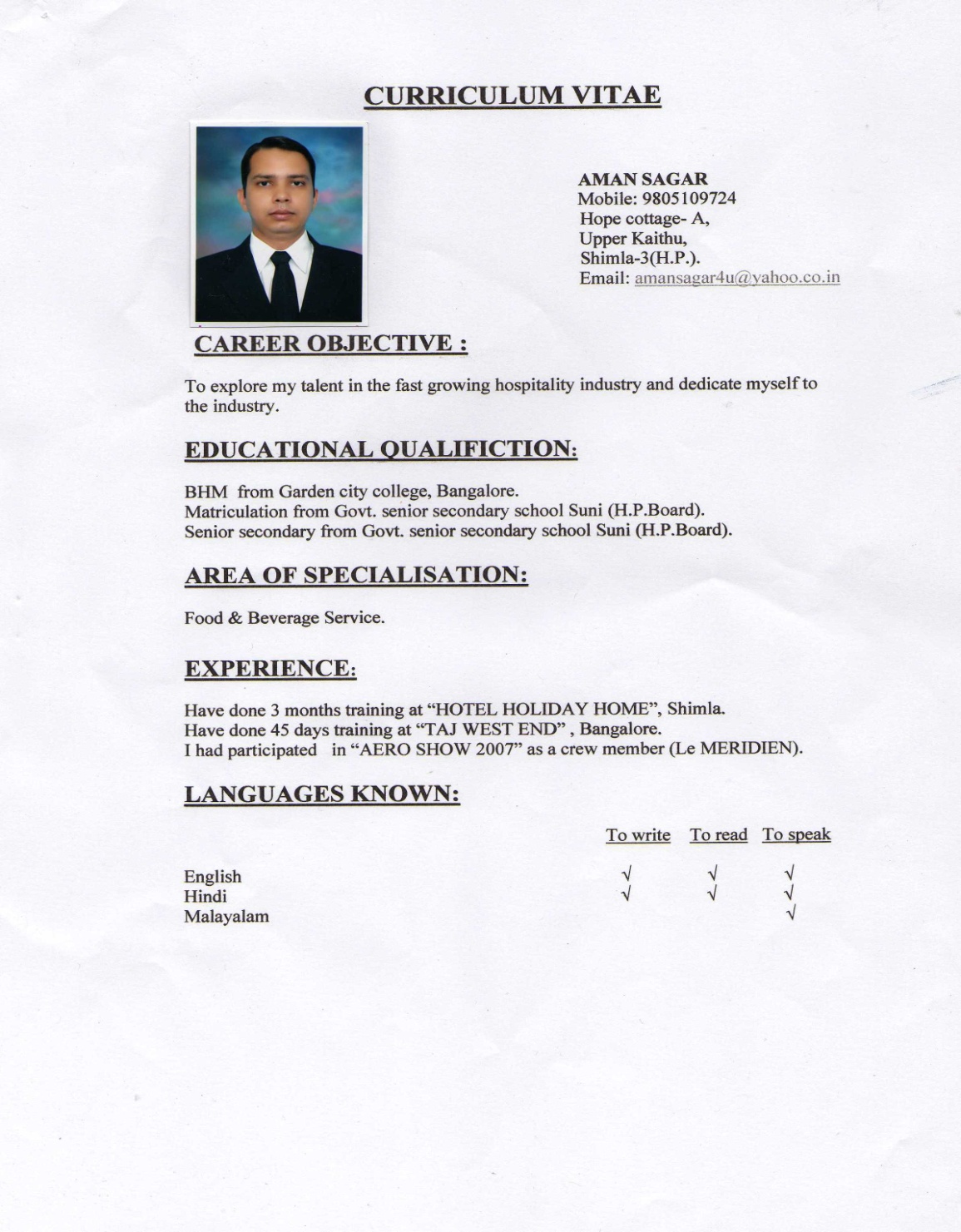                                                                                    AMAN SAGAROBJECTIVE																	To be a part of a firm that will provide me with a good working environment to work, with opportunities to learn and help me to  use the best of my skills & experience for the progress of the organization as well as my all round development. Ability to learn and adapt while achieving the best result at work performance.PERSONAL INFORMATIONFATHERS NAME			          Jai chand SagarMOTHERS NAME                  	          Serla SagarDATE OF BIRTH				12/03/1984MARITAL STATUS				MarriedE MAIL					          amansagar352@gmail.comMOBILE NO					+91 7018461342NATIONALITY					INDIAN                                    PERMANENT ADDRESS  			                              Vill. Paliarh.P.O. Suni                                                                                                                                       						Near Tatapani, Shimla									Himachal Pradesh						Pin- 171301						IndiaPASSPORT DETAILS                                 NO: R 1803905 (18\08\2017)-                                                              (17/08/2027)                                                              PLACE OF ISSUE Shimla.WORK EXPERIENCEFrom 10-Oct 2014 to present working in Marina Hotel Shimla H.P. as a Senior Captain.Vicotoria Continental Inn as a(Captain)March 15-2014 to October 04- 2014.Aamod Resort,Shoghi Shimla ( Captain)  from  April  5  -2013 to 2 Jan -2014Sarovar Portico, Baddi (Captain) June 10-2012 to 31 March-2013 Marche’ 313 Somerset Singapore (Team member)25 November-2011 to 30 May-2012Radisson Jass, Shimla (Team member)12 October  2010 to November 23-2011Profile SummaryInnovative with successful work abilities.Assisted for the up selling of Beverage.Work as a team member of Swiss market theme Restaurant.Being the guest friendly bar in charge.Developing and maximizing profit and operating costs.Creating Brand Standards, Best Practices and ensure successful execution.Capacity to resolve problems using initiative and creativity.Worked in  live cocktail bar.Brief the staff about the happenings of the hotel.Analyzing on Customer feedback Survey. Work responsibilities involvedSixteen 69, a uniquely designed contemporary lounge & bar. The best bar In Himachal Pradesh.Marina has served all the Bollywood celebrity, who comes Shimla. Responsible Cost control and Beverage Operations of the restaurant.Inventories on wines & spirits.Staff motivation for breakage control and upselling.Responsible for implementing setting up bar standards.Responsible for maintain the Par Stock for Beverages and distribution to other outlets.Planning of promotions& events for the outlet.Maintain a strict control on wastage and cost control.Analyzing the mystery shopper report with staff. Maintaining the hygiene standard in a live market theme restaurant. Equip and motivate employees to achieve pre-determined goals. Swiss live market theme Restaurant with 450 covers(Marche` Singapore).Assign duties to the team members of F&B Service.Coordinated with other departments for smooth functioning of the Hotel.Have done monthly analysis regarding the outlet sale.EDUCATIONAL QUALIFICATIONLANGUAGE PROFICIENCYFluency in English, Hindi, Malayalam, Tamil, Singlish.French – Working on.REFERENCESI hereby declare that the above mentioned are true and correct to the best of my knowledge.  Place: Shimla Date:                                                                                            Aman Sagar    ExaminationPassing Year         InstituteBoard/University       B.H.M.     2008Gardencity College of Science & ManagementStudies, University.+2     2003Govt Higher Secondary School,SuniShimla.Himachal Pradesh Board10 th    2001Govt Higher Secondary School,Suni. Shimla.Himachal Pradesh Board